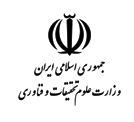 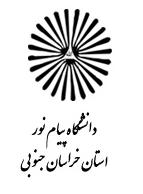 عنوان مستند: راهنمای مربوط به فرم "درخواست تطبیق واحد"                                                                             عنوان مستند: راهنمای مربوط به فرم "درخواست تطبیق واحد"                                                                             کد:ر1021            نسخه:01/12/91معرفی:فرم درخواست تطبیق واحد فرمی است که دانشجو جهت معادل سازی دروسی که قبلاً در یک دانشگاه یا مؤسسه آموزش عالی گذرانده است با دروسی از سرفصل دوره آموزشی جاری خود، به دانشگاه تحویل می دهد. در این فرم دانشجو ضمن تعیین محل تحصیل سابق خود واحدهای درسی را که درخواست معادل سازی آن را دارد پیشنهاد می نماید. معرفی:فرم درخواست تطبیق واحد فرمی است که دانشجو جهت معادل سازی دروسی که قبلاً در یک دانشگاه یا مؤسسه آموزش عالی گذرانده است با دروسی از سرفصل دوره آموزشی جاری خود، به دانشگاه تحویل می دهد. در این فرم دانشجو ضمن تعیین محل تحصیل سابق خود واحدهای درسی را که درخواست معادل سازی آن را دارد پیشنهاد می نماید. معرفی:فرم درخواست تطبیق واحد فرمی است که دانشجو جهت معادل سازی دروسی که قبلاً در یک دانشگاه یا مؤسسه آموزش عالی گذرانده است با دروسی از سرفصل دوره آموزشی جاری خود، به دانشگاه تحویل می دهد. در این فرم دانشجو ضمن تعیین محل تحصیل سابق خود واحدهای درسی را که درخواست معادل سازی آن را دارد پیشنهاد می نماید. معرفی:فرم درخواست تطبیق واحد فرمی است که دانشجو جهت معادل سازی دروسی که قبلاً در یک دانشگاه یا مؤسسه آموزش عالی گذرانده است با دروسی از سرفصل دوره آموزشی جاری خود، به دانشگاه تحویل می دهد. در این فرم دانشجو ضمن تعیین محل تحصیل سابق خود واحدهای درسی را که درخواست معادل سازی آن را دارد پیشنهاد می نماید. الزامات فرم:احراز هویت دانشجوی درخواست کننده؛ بدیهی است تحت هیچ شرایطی فردی غیر از شخص دانشجو اجازه تسلیم تقاضا از طرف وی را ندارد و مسؤلیت عدم توجه به این موضوع متوجه دفتر پیشخوان خواهد بود.امضا و تکمیل فرم به طور کامل(مخصوصاً اطلاعات مربوط به دوره تحصیلی قبلی دانشجو) و درج تاریخ تکمیل و شماره تماس توسط شخص دانشجو الزامی است.پس از اسکن فرم تکمیل شده و ارسال آن از طریق اتوماسیون، اصل فرم می بایست حتماً بایگانی گردیده و حداکثر ظرف مدت یک ماه برای مرکز یا واحد ارسال گردد.الزامات فرم:احراز هویت دانشجوی درخواست کننده؛ بدیهی است تحت هیچ شرایطی فردی غیر از شخص دانشجو اجازه تسلیم تقاضا از طرف وی را ندارد و مسؤلیت عدم توجه به این موضوع متوجه دفتر پیشخوان خواهد بود.امضا و تکمیل فرم به طور کامل(مخصوصاً اطلاعات مربوط به دوره تحصیلی قبلی دانشجو) و درج تاریخ تکمیل و شماره تماس توسط شخص دانشجو الزامی است.پس از اسکن فرم تکمیل شده و ارسال آن از طریق اتوماسیون، اصل فرم می بایست حتماً بایگانی گردیده و حداکثر ظرف مدت یک ماه برای مرکز یا واحد ارسال گردد.الزامات فرم:احراز هویت دانشجوی درخواست کننده؛ بدیهی است تحت هیچ شرایطی فردی غیر از شخص دانشجو اجازه تسلیم تقاضا از طرف وی را ندارد و مسؤلیت عدم توجه به این موضوع متوجه دفتر پیشخوان خواهد بود.امضا و تکمیل فرم به طور کامل(مخصوصاً اطلاعات مربوط به دوره تحصیلی قبلی دانشجو) و درج تاریخ تکمیل و شماره تماس توسط شخص دانشجو الزامی است.پس از اسکن فرم تکمیل شده و ارسال آن از طریق اتوماسیون، اصل فرم می بایست حتماً بایگانی گردیده و حداکثر ظرف مدت یک ماه برای مرکز یا واحد ارسال گردد.الزامات فرم:احراز هویت دانشجوی درخواست کننده؛ بدیهی است تحت هیچ شرایطی فردی غیر از شخص دانشجو اجازه تسلیم تقاضا از طرف وی را ندارد و مسؤلیت عدم توجه به این موضوع متوجه دفتر پیشخوان خواهد بود.امضا و تکمیل فرم به طور کامل(مخصوصاً اطلاعات مربوط به دوره تحصیلی قبلی دانشجو) و درج تاریخ تکمیل و شماره تماس توسط شخص دانشجو الزامی است.پس از اسکن فرم تکمیل شده و ارسال آن از طریق اتوماسیون، اصل فرم می بایست حتماً بایگانی گردیده و حداکثر ظرف مدت یک ماه برای مرکز یا واحد ارسال گردد.مدارک مورد نیاز:در خصوص این فرم به پیوست هیچ مدرکی نیاز نیست. تنها ملاحظه مدارک هویتی دانشجو و تطبیق عکس جهت احراز هویت فرد متقاضی توسط دفتر پیشخوان کافی است. مدارک مورد نیاز:در خصوص این فرم به پیوست هیچ مدرکی نیاز نیست. تنها ملاحظه مدارک هویتی دانشجو و تطبیق عکس جهت احراز هویت فرد متقاضی توسط دفتر پیشخوان کافی است. مدارک مورد نیاز:در خصوص این فرم به پیوست هیچ مدرکی نیاز نیست. تنها ملاحظه مدارک هویتی دانشجو و تطبیق عکس جهت احراز هویت فرد متقاضی توسط دفتر پیشخوان کافی است. مدارک مورد نیاز:در خصوص این فرم به پیوست هیچ مدرکی نیاز نیست. تنها ملاحظه مدارک هویتی دانشجو و تطبیق عکس جهت احراز هویت فرد متقاضی توسط دفتر پیشخوان کافی است. 